Name of Company: _Company Registration No: I, the undermentioned person, hereby consent to act as a director of the abovenamed company with effect from  and declare that:(a) I am not disqualified from acting as a director, in that:(i)   I am not below 18 years of age and that I am otherwise of full legal capacity;(ii) Within a period of 5 years preceding the date of this declaration I have not had any disqualification order made by the High Court of Brunei Darussalam against me under section 141C(2) of the Act;(iii) That within a period of 5 years preceding the date of this declaration I have not been convicted, in Brunei Darussalam or elsewhere, of any offence involving fraud or dishonesty punishable on conviction with imprisonment for 3 months or more;(iv) That —I have not been convicted of 3 or more offences under the Act in relation to the requirements on the filing of returns, accounts or other documents with the Registrar of Companies and have not had 3 or more orders of the High Court of Brunei Darussalam made against me under section 291 or 311A of the Act in relation to such requirements;the last of any such conviction did not take place or the last of any such order was not made during the period of 5 years preceding the date of this declaration; and I am not an undischarged bankrupt under section 141(1) of the Act.; and(v) By virtue of the foregoing I am not disqualified from acting as a director of the abovenamed company.I, am aware of and undertake to abide by my duties, responsibilities and liabilities specified in the Act as well as under the common law where applicable, including the following key administrative and substantive duties, that is, to:(i) discharge my responsibilities in the company;(ii) ensure that I have a reasonable degree of skill and knowledge to handle the affairs of the company;(iii) act honestly and be reasonably diligent in discharging my duties and act in the interest of the company without putting myself in a position of conflict of interest;(iv) employ the powers and assets that I am entrusted with for the proper purposes of the company and not for any collateral purpose;(v) ensure that the company and I comply with all the requirements and obligations under the Act including those in respect of meetings, requisitions, resolutions, accounts, reports, statement, records and other documents on the company, filing and notices and any other prerequisites; (vi) account to the shareholders for my conduct of the affairs of the company and make such disclosures that are incumbent upon me under the Act; and (vii) ensure that in the case whereby I hold the position of a director of another company, I have been able to demonstrate that to my ability to ensure the company(ies) is/are compliant in filing latest annual returns and also compliant with other government agencies in Brunei Darussalam.  That —I have read and understood the above statements; I confirm that the statements are true and correct. I am also aware that I can be prosecuted in Court if I wilfully give any information on this form which is false; If there is found to be any misalignment with the information initially declared, ROCBN will send notice and instruct the companies to update Director &/or Shareholder Structure; If the information provided is found to be false and misleading, the Registry has the right to revoke and cancel the filing; andI acknowledge that this declaration pertains to assuming role of a director, and not of an employee in the company. All employees must comply with Brunei’s legal requirements when pursuing employment in Brunei, including obtaining foreign worker license and identity card from relevant government agencies.Name:*NRIC / Passport No: Address:Signature: Dated this _______________Dated this _______________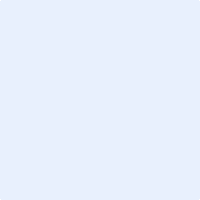 